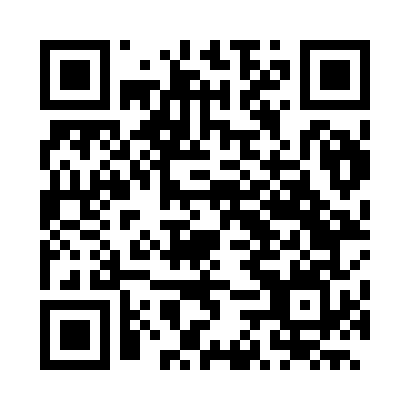 Prayer times for Nobres, BrazilWed 1 May 2024 - Fri 31 May 2024High Latitude Method: NonePrayer Calculation Method: Muslim World LeagueAsar Calculation Method: ShafiPrayer times provided by https://www.salahtimes.comDateDayFajrSunriseDhuhrAsrMaghribIsha1Wed4:425:5511:423:015:296:382Thu4:425:5511:423:015:296:383Fri4:425:5611:423:015:286:374Sat4:435:5611:423:015:286:375Sun4:435:5611:423:005:286:376Mon4:435:5611:423:005:276:367Tue4:435:5711:423:005:276:368Wed4:435:5711:423:005:266:369Thu4:435:5711:423:005:266:3610Fri4:435:5711:422:595:266:3511Sat4:445:5811:422:595:256:3512Sun4:445:5811:422:595:256:3513Mon4:445:5811:422:595:256:3514Tue4:445:5811:422:595:256:3515Wed4:445:5911:422:595:246:3516Thu4:455:5911:422:585:246:3417Fri4:455:5911:422:585:246:3418Sat4:456:0011:422:585:246:3419Sun4:456:0011:422:585:246:3420Mon4:456:0011:422:585:236:3421Tue4:466:0111:422:585:236:3422Wed4:466:0111:422:585:236:3423Thu4:466:0111:422:585:236:3424Fri4:466:0111:422:585:236:3425Sat4:466:0211:422:585:236:3426Sun4:476:0211:422:585:236:3427Mon4:476:0211:432:585:236:3428Tue4:476:0311:432:585:226:3429Wed4:476:0311:432:585:226:3430Thu4:486:0311:432:585:226:3431Fri4:486:0411:432:585:226:34